
ՀԱՅԱՍՏԱՆԻ ՀԱՆՐԱՊԵՏՈՒԹՅԱՆ ԱՐՄԱՎԻՐ ՄԱՐԶԻ ԱՐՄԱՎԻՐ ՀԱՄԱՅՆՔ 
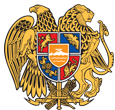 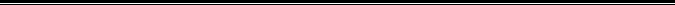 ԱՐՁԱՆԱԳՐՈՒԹՅՈՒՆ N 2
26 ՓԵՏՐՎԱՐԻ 2021թվական

ԱՎԱԳԱՆՈՒ ՀԵՐԹԱԿԱՆ ՆԻՍՏԻՀամայնքի ավագանու նիստին ներկա էին ավագանու 8 անդամներ:Բացակա էին`Արա Գասպարյանը, Էդիկ Իսրաելյանը, Արմեն Հակոբյանը, Լեռնիկ Հարությունյանը, Օհան ՀարությունյանըՆիստը վարում էր համայնքի ղեկավար` Դավիթ ԽուդաթյանըՆիստը արձանագրում էր ` Նուշիկ ԴավթյանըԼսեցինՕրակարգը հաստատելու մասին/Զեկ.` Դ. Խուդաթյան/Որոշումն ընդունված է. /կցվում է որոշում N 12-Ա/ԼսեցինԱրմավիր համայնքի 2020 թվականի բյուջեի կատարման տարեկան հաշվետվության մասին/Զեկ.` Դ. Խուդաթյան/Որոշումն ընդունված է. /կցվում է որոշում N 13-Ա/ԼսեցինՀայաստանի Հանրապետության Արմավիրի մարզի Արմավիր համայնքի ավագանու 2020 թվականի հունիսի 30-ի թիվ 40-Ն որոշման մեջ լրացումներ կատարելու մասին/Զեկ.` Ար. Դոլինյան/Որոշումն ընդունված է. /կցվում է որոշում N 14-Ն/ԼսեցինՏեղական վճարի արտոնություններ սահմանելու մասին/Զեկ.` Ար. Դոլինյան/Որոշումն ընդունված է. /կցվում է որոշում N 15-Ա/ԼսեցինՀայասատանի Հանրապետության Արմավիրի մարզի Արմավիր համայնքի ավագանու 2019  թվականի մարտի 29-ի թիվ 22-Ա որոշման մեջ փոփոխություններ կատարելու մասին/Զեկ.` Մ. Կոստանյան/Որոշումն ընդունված է. /կցվում է որոշում N 16-Ա/ԼսեցինՕգնություն հատկացնելու մասին/Զեկ.` Ա. Խաչատրյան/Որոշումն ընդունված է. /կցվում է որոշում N 17-Ա/ԼսեցինԳույքահարկի արտոնություններ սահմանելու մասին/Զեկ.` Ա. Տիգրանյան/Որոշումն ընդունված է. /կցվում է որոշում N 18-Ա/ՀԱՄԱՅՆՔԻ ՂԵԿԱՎԱՐ`                       Դ. ԽՈՒԴԱԹՅԱՆ
 Կողմ-8Դեմ-0Ձեռնպահ-0Կողմ-8Դեմ-0Ձեռնպահ-0Կողմ-8Դեմ-0Ձեռնպահ-0Կողմ-8Դեմ-0Ձեռնպահ-0Կողմ-8Դեմ-0Ձեռնպահ-0Կողմ-8Դեմ-0Ձեռնպահ-0Կողմ-8Դեմ-0Ձեռնպահ-0 Ավագանու անդամներՍՈՒՐԵՆ ԱԲՐԱՀԱՄՅԱՆՀԱՅԿ ԲԱՐՍԵՂՅԱՆՆՈՐԱՅՐ ԴԱՐԲԻՆՅԱՆՀԱՅԿ ԴՈԼԻՆՅԱՆԽԱՉԻԿ ՀԱՐՈՒԹՅՈՒՆՅԱՆՌԱԴԻԿ ՄԱՐԳԱՐՅԱՆԱՐՍԵՆ ՄԵԼՈՅԱՆԱՐՄԵՆ ՇԻՐՎԱՆՅԱՆ